Project for Telling Stories:  Beowulf and the Anglo-Saxons, pp. 1-87 Holt 6th seriesAssignment 1 and 2 Source: Holt text from p. 1-42Assignment 1:  Read the description of an “epic hero” on p. 17. 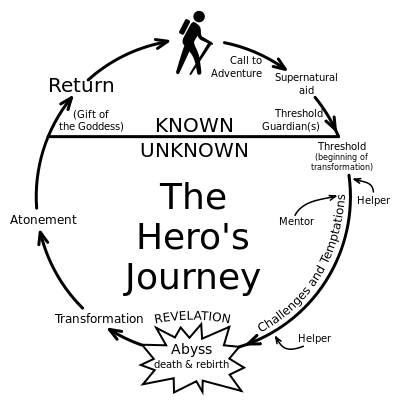 How is Beowulf a typical epic hero based on the Holt text from p. 1-42?  Take notes in a chart like the following:Assignment 2:  Based on the epic cycle recreated for you below, create a decorative rendition of the cycle and place ten events of Beowulf’s adventure concerning Hrothgar, Grendel, and Grendel’s mother. (After reading pp. 1-42)Assignment 3:  The argument between Unferth and Beowulf is called flyting in Anglo-Saxon literature (p. 30-32). Compose an argument between two characters that shows the bravado of the boastful Anglo-Saxons, the use of litotes (ironic understatement) and kennings (descriptive phrases that replace a term or name). One to two pages double-spaced. Use of imaginative setting, details and characters encouraged. Assignment 4:  An epic informs the reader about the values and the customs of the culture. Epics are created and retold not simply to entertain, but to teach cultural norms. Define “culture” and give the MLA citation for the source you copy. Create a list with page and line references of 15 details about Anglo-Saxon culture based on the Beowulf selections in Holt.Example:  The role of women—When tension is at its greatest, Hrothgar’s queen, Welthow circulates among the men gathered and calms them down with humor and drink. The woman is often a peace-maker in Anglo-Saxon culture. (p. 33, lines 353-361) Source for Epic Cycle: Isaman, Amy. “The Hero Cycle:  Initiation.” Speaking of Words, Quilts and Life. Wordpress, 10 May 2012. Web. 20 Jan 2014.Beowulf--Assignment 1—The Epic Hero, p. 1-47Assignment 2:  Epic Cycle—Rough Draft the Beowulf Epic Cycle—Ten details that show the cyclical nature of the epic.Characteristics of Epic Heroes Most epic heroes possess most or all of 7 general characteristics you can use to help you decide if a character is, indeed, an epic hero or heroine. Trait 1: A Noble Birth  Most epic heroes will have an above average station in life.  They will be kings, princes, or nobles of some sort.  Commoners usually do no become epic heroes. Trait 2: Capable of deeds of great strength and courage  Basically, this means the hero has the potential for great deeds.  The magnitude of these actions are well above and beyond what the commoner does.  While most epic heroes are good, not all are. Trait 3: Great Warrior  Before the hero of an epic does his business in the epic, he has usually established himself in combat during a war.  Sometimes, as in The Iliad, we see the hero at war.  In most, like Beowulf and The Odyssey, the hero has spent much time in battle. Trait 4: Travels Over a Vast Setting  Simply put, you cannot be an epic hero if you stay in your village your whole life.  The more countries or areas traveled to, the better. The farther away from your own country, the better.  Distance makes the hero’s actions greater because they aren’t selfish; they are for another country or people. Trait 5: National Heroism  Before a hero can be celebrated by countries the world over, he must first be recognized in his home country as a great and heroic person.  Trait 6: Humility  Even as the rest of the world recognizes the great deeds of the hero, he is never a braggart or even willing to take applause.  He commits his deeds because he knows they need doing, and the fame and rewards that he receives are only a matter of course, not the reason for completing his quests. Trait 7: Faces Supernatural Foes and/or Receives Supernatural Help  Most epic heroes either receive aid from a god or goddess or battle some superhuman enemy.  This is what makes a hero’s action epic: they fight something mere mortals cannot battle. Beowulf has his Grendel; Odysseus his Cyclops.  For each hero, the enemy is unique. You won’t see two heroes battling the same foe. Source:  Wheeler, K  . Carson-Newman.edu, 14 Jan 2014. Web. 25 Jan 2014.Old English account by Scop Grendel Enters the Hall While the Geats Sleephttp://youtu.be/E806VmFC8ioGrendel and Beowulf Battlehttp://www.youtube.com/watch?v=Ooj25_j3k1Ehttp://www.youtube.com/watch?v=wdmtgb4a4q4Good review for Anglo-Saxonshttp://www.youtube.com/watch?v=0L2fYvguLL0King Alfred the GreatFrom Dr. WheelerQualities of an Epic HeroBeowulf’s Heroic QualitiesAssignment 120Assignment 220Assignment 320Assignment 420Qualities of an Epic Hero, p. 17-21Beowulf’s Heroic Qualities Notes and Quotes